GPS Head-Up DisplayModel : G3INTENDED USEThe head-up display is intended for:Display vehicle data such as speed,altitude, clock etc.Warnings related to speed and alertness assistant Support information related to monitoring driving time and distanceCONTENTSCheck the package contents immediately after unpacking. Check the device and all parts for damage. Do not use a defective device or parts.head-up displayNon-slip matUSB connecting cableOperating instructions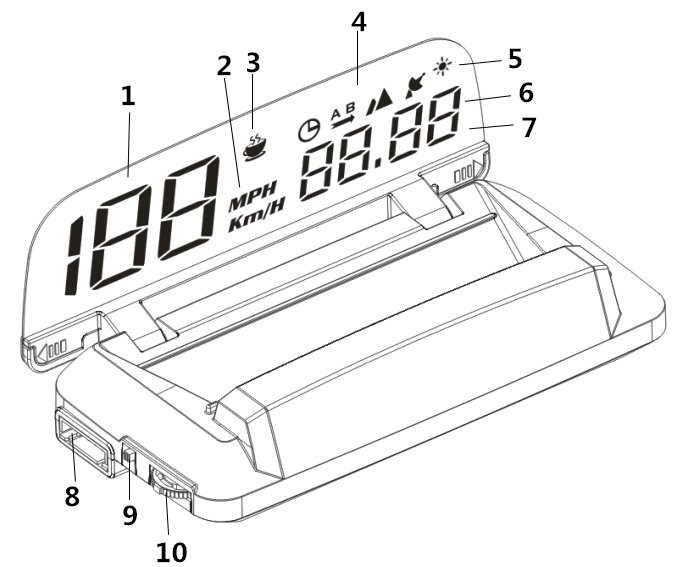 Symbols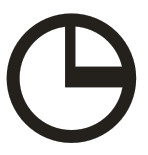 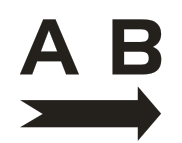 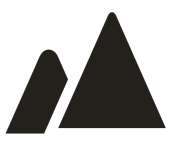 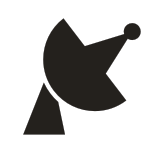 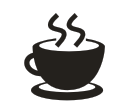 CONNECTINGThe head-up display connects to the vehicle via USB cable, plug and play.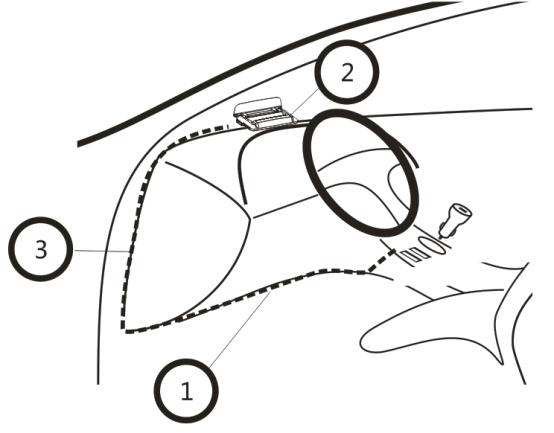 Turn the ignition off, connect the USB cable to car charger Connect the USB cable to the interface [8] on the head-up displayHide the USB cable like above picture show. Turn the ignition on, flip open the projection surface [7], then it can work.ASSEMBLY Attention! when installing the head-up display, be sure it does not diminish your  vision. The connecting cable must not interfere with your ability to drive and the head-up display must be firmly secured.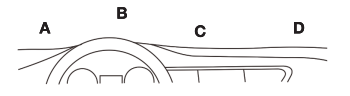 Select a mounting location [A-D] on the dashboard.Place the non-slip pad in the desired location.Place the head-up display on the non-slip pad.OPERATIONWarning: do not operate the head-up display whilst driving, as this will distract you from traffic. Maintain your focus on driving and traffic.Switching on the head-up displayUse the On/Off switch [9] to switch on the head-up display. Set the switch to the ON position.The display will search the satellite, and show the satellite number for approx. 3 seconds. It will then show the current speed (km/h).Switching off the head-up displayUse the On/Off switch [9] to switch off the head-up display. Set the switch to the OFF position.The display will turn off.Switching the display interfaceWhen head-up display power on, the satellite Symbol will flash and search the satellite, when seach the satellite sucessfully, the satellite Symbol will keep light, and show the satellite number.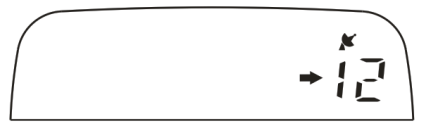 The display on the projection surface [7] will change, the left part is speed, the right part can change to multi-function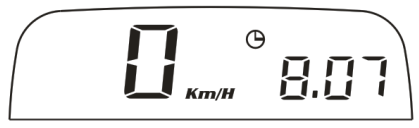 Speed + ClockSpeed + Driving distanceSpeed + AltitudeSpeed + Satellite numberSpeed + Driving timeSpeed SETTINGSThe value on the head-up display should match the values on your vehicle’s dashboard. If this is not the same, you can change the settings of head-up display in the setting menu.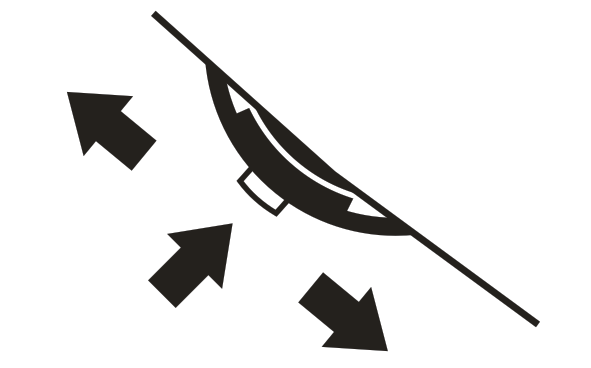 Hold on the function wheel [10] for 5 seconds to open the setting menu.Push the function wheel [10] forward or backward to move to the next setting.Briefly press the middle of the function wheel [10] to change a value.Hold the function wheel [10] for 5 seconds again to exit the setting menu.SETTING MENUNo.Description1Speed < 199 2Speed unit (km/h or MPH)3Alertness assistant or driving time 4Symbols5Brightness sensor6Multifunction display, speed > 2007Projection surface8USB connecting interface9On/Off switch10Function wheelNo.OptionDisplayRangeDescription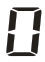 Speed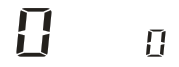 -9~9Correction value if the speed in the head-up display does not match the vehicle's data.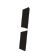 4 level speed alarm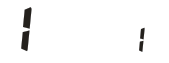 0-10-on ( alarm when speed reach 60 km/h, 80km/h,100km/h,120km/h)           1-off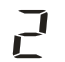 1 level speed alarm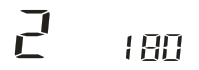 30-250Alarm when speed reach 180 km/h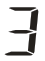 Alarm sound on/off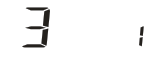 0-10-Off the alarm sound1-On the alarm sound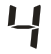 Brightness by manual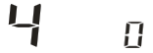 0-110 = auto brightness1-11 = manual brightness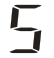 Lowest brightness in auto mode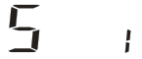 1-111-11 can adjust the auto brightness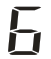 Speed unit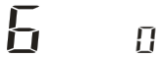 0-1KM/H MPH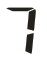 Clock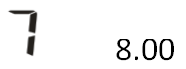 Push the function wheel [10] forward to set the hours, backward to set the minutes.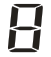 Restore to factory setting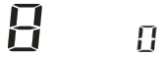 Push the function wheel [10] forward or backward once,HUD will give a beep soundProblemSolutionNo displayStart the engine. Verify the head-up display is switched on. Verify the USB connecting cable is correctly and firmly connected.How to restore to factory setting Find menu 8, Push the function wheel [10] forward or backward once, HUD will give a beep sound,it means restore to factory setting successful.Inaccurate speedIn the setting menu, find menu 0, the adjust range is -9~9, if HUD show faster 2 km/h than dashboard, adjust the setting value to -2, if HUD show slower 2 km/h than dashboard, adjust the setting value to 2.Inaccurate clockIn the setting menu, find menu 7Tap the function wheel [10] forward to set the hours, briefly press the function wheel [10] can change the hours valueTap the function wheel [10] backward to set the minutes, briefly press the function wheel [10] can change the minutes valueHold on the function wheel [10] for 5 second to save and exit